Муниципальное  бюджетное  дошкольное  образовательное  учреждение                        Ковылкинский  детский сад «Колосок»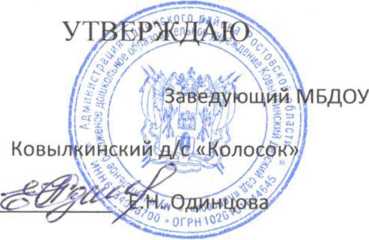 РАССМОТРЕНОНа педагогическом Совете МБДОУ Ковылкинский д/с «Колосок» протокол от 28.08.2019гАдаптированная рабочая программа (проект)по реализации образовательной области «Художественно – эстетическое развитие» (Музыка), на основе примерной  основной  общеобразовательной  программы  дошкольного  образования     «От  рождения  до  школы»    под  редакцией  Н.Е.Вераксы, Т.С.Комаровой, М.А. Васильевой                                    Младшая разновозрастная группа                                                      Автор-составитель:                                                                     Музыкальный руководитель                                                                               Сердюк   Л.В.                                                                                                   	х.Ковылкин                                             2019г.Пояснительная   записка1.Нормативные  основания программы: Программа по  музыкальной  деятельности  в  детском  саду(ПРОЕКТ )  разработана  в  соответствии   со  следующими   нормативно-правовыми  документами, регламентирующими  деятельность  МБДОУ:1Федеральный  закон    Российской  Федерации  от29.12. 2012, приказ № 273 – ФЗ;  « Об образовании  в Российской  Федерации ».2.Федеральный Государственный образовательный  стандарт дошкольного образования (Приказ Министерства образования и науки РФ от 17 октября 2013 № 1155).3.Порядок  организации  и  осуществления  образовательной  деятельности  по  основным  общеобразовательным  программам  дошкольного  образования  (Приказ  Министерства образования  и  науки  Российской  Федерации  от 30  августа  2013г.№1014).4.СанПин 2.4.1.3049-13.5.Лицензия  на  правоведения  образовательной  деятельности.6.УставМБДОУ.7.Образовательная  программа МБДОУ.2.Направленность: «Художественно-эстетическое   развитие»   (Музыка ).Цель:Создание условий для развития предпосылок   ценностно смыслового восприятия и понимания произведений музыкального искусства, восприятия музыки, реализация самостоятельной творческой деятельности, развитие общей культуры детей.Задачи:1. Развивать интерес к музыке, желание слушать народную и классическую музыку. 2. Развивать образность и эмоциональность восприятия музыки через  пение и  движение. 3.Обеспечить эмоционально-психологическое благополучие, охраны  и укрепления здоровья.                                                                                                                                                             3.Формы  и   виды   организации  музыкальной  деятельности.Условия  реализацииЗдоровье сберегающие  технологии  используемые  в  программе:Музыкально-оздоровительные  технологии;Технологии  обеспечения   социально-психологического  благополучия  ребёнка;Здоровье   сбережения   и  здоровье  обогащения  педагогов  дошкольного  образования;        К  ним  относятся:Валеологические  песенки-распевкиДыхательная  гимнастика.Артикуляционная  гимнастика.Оздоровительные  и  фонопедические  упражнения.Игровой  массаж.Пальчиковые  игры.Речевые  игры.Музыкотерапия.Организация  санитарно-эпидемиологического  режима   и  создание  гигиенических  условий  жизнедеятельности  детей  на  занятиях;Обеспечение  психологической  безопасности  детей  во  время  их  пребывания на  занятиях;Соблюдение  мер  по  предупреждению  травматизму.Учитываются  возрастные  и  индивидуальные  особенности  состояния  здоровьяи  развития  ребёнка;5.Ожидаемые  результаты: К трёхлетнему   возрасту  соотносит   услышанную  музыку  с  движением(свободно  двигается   под   музыку, отмечать  её   окончание  каким  либо  действием – присесть,   опустить  на  цветок  бабочку). Выполняет   плясовые  движения   в  кругу,   врассыпную,   в  парах  по  показу  педагога.Играют  на  шумовых   инструментах   с  различной  динамикой.    Учебно-тематическое  планирование                                                                                      Методическое обеспечение:                                     Литература;Примерная основная общеобразовательная программа дошкольного образования «От рождения до школы» Н.Е.Веракса; 2014г.  «Музыкальные  шедевры» О.Радынова(«Настроения,  чувства  в музыке», «Песня,  танец, марш» «Музыка  рассказывает о животных и птицах», «Музыка и природа», «Музыкальные инструменты и игрушки»)«Топ, хлоп  малыши» А.И Буренина«Ритмопластика» А.И.Буренина «Развитие социального интеллекта  у  детей 5-7 лет в  музыкальной  деятельности» Коррекционная-развивающая  программа  М.А.Федосеева.2014Методические  пособия:«Музыкальные занятия и развлечения в дошкольном учреждении» Н.А.Морева«Народные праздники в детском саду»для работы сдетьми5-7летМ.Б.Зацепина, Т.В.Антонова«Театр всевозможного,2000г, «Коммуникативные танцы» А.И.Буренина«Танцевальная ритмика» №1-6, «Танцуй и пой, малыш» №1-2, «Спортивные олимпийские танцы»№1-2 Т.А.    «С.А.ФиДансе» Ж.Е.Фирилёва, Е.Г.Сайкина«Музыкально – дидактические игры для детей дошкольного возраста»  З.Я.Роот;2005,«Музыкально-дидактические игры» Э.п.Костина,2010«Система   музыкально-оздорови-тельной работы  в детском  саду»ОН.Арсеневская,Учитель2013«Развитие мелкой моторики у детей дошкольного возраста»  О.Н.Громова, Наглядные  материалы  и  аудиоприложения:Аудио приложение к программе «Музыкальные шедевры»; «Ритмопластика», «Танцевальная  ритмика». «Портреты композиторов»; Подборка иллюстраций по темам;Картотека стихов и загадок, музыкальных игр, этюдов, словесно – двигательных упражнений, разминок;  Аудиоэнциклопедия:»«Народные инструменты», «Симфонический оркестр», «Знакомство с театром».Видео-пособия: Балеты:  «Щелкунчик», «Спящая красавица», «Лебединое озеро»«Музыкальные инструменты»; видео – игры; презентации к слушанию музыкиФормы организации музыкальной деятельности детей ГрупповыеПодгрупповыеИндивидуальныеФормы работыОбласть примененияФормы организации музыкальной деятельности детей ГрупповыеПодгрупповыеИндивидуальные Режимные моменты -в организованной  образовательной деятельности (музыка и другие)-во время умывания-во время  прогулки (в теплое время) -в сюжетно-ролевых играх-в театрализованной деятельности-на праздниках и развлечениях-перед сном-во время утренней гимнастики Формы организации музыкальной деятельности детей ГрупповыеПодгрупповыеИндивидуальныеСовместная деятельность педагога с детьми     Непосредственно-образовательная деятельность: -музыка-другие виды -праздники, развлечения    Музыка в повседневной жизни: -театрализованные игры-детские игры, забавы, потешки    -слушание музыкальных произведений, сказок в группе -прогулка  в теплое время (подпевание знакомых песен, попевок)-рассматривание картинок, иллюстраций в детских книгах, репродукций, предметов окружающей действительности-рассматривание портретов композиторов-просмотр мультфильмов, фрагментов детских музыкальных фильмовФормы организации музыкальной деятельности детей ПодгрупповыеИндивидуальныеСамостоятельная деятельность детей      Создание условий для самостоятельной музыкальной деятельности в группе: -подбор музыкальных инструментов -музыкальных игрушек(озвуч.  и неозвученных)  -для экспериментирования со звуком-театральных кукол-атрибутов для ряжения-элементов костюмов различных персонажей      Организация игрового пространства и создание предметной среды:-для стимулирования игр (в «праздники», «театр», «концерт», «оркестр», «музыкальные занятия» и др.)  -для мини-музеев, коллекций, выставок музыкальных инструментов, песенников, игр  -для инсценирования песен, хороводовФормы организации музыкальной деятельности детей ГрупповыеПодгрупповыеИндивидуальныеСовместная деятельность с семьей -консультации для родителей-родительские собрания-индивидуальные беседы-создание наглядно-педагогической среды для родителей (стенды, папки или ширмы-передвижки)-оказание помощи родителям по созданию предметно-музыкальной среды в семье-открытые музыкальные занятия для родителей-совместные праздники, развлечения в ДОУ (включение родителей в праздники и подготовку к ним)-посещения детских музыкальных театров, музеев, выставок-театрализованная деятельность (концерты родителей для детей, совместные выступления детей и родителей, шумовой оркестр)-просмотр музыкальных видеофильмовФорма музыкальной деятельностиНепосредственно - образовательная деятельность                 В неделю                 В неделю     В годФорма музыкальной деятельностиНепосредственно - образовательная деятельностьКоличествоПродолжительностьКоличествоФорма музыкальной деятельностиНепосредственно - образовательная деятельность210-12 мин.72Форма музыкальной деятельностиПраздники,      развлечения120 мин.12ДатаФорма работыОбъем в часахПримечание03.09.Занятие№11час05.09.Занятие№21час10.09.Занятие№31час12.09.Занятие№41час15.09.Занятие№41час17.09.Занятие№51час19.09.Занятие№61час24.09.Занятие№71час26.09.Занятие№81час01.10.Занятие№91час03.10.Занятие№101час08.10.Занятие№111час10.10.Занятие№121час15.10.Занятие№141час17.10.Занятие№151час22.10.Занятие№161час24.10.Занятие№171час29.10.Занятие№181час31.10.Занятие№191час10.11.Занятие№201час07.11.Занятие№211час12.11.Занятие№221час14.11.Занятие№231час19.11.Занятие№241час21.11.Занятие№251час26.11.Занятие№261час28.11.Занятие№271час03.12.Занятие№281час05.12.Занятие№291час10.12.Занятие№301час12.12.Занятие№311час17.12. Занятие№321час19.12.Занятие№331час24.12. Занятие№341час26.12.Занятие№351час09.01.Занятие№361час14.01.Занятие№371час16.01.Занятие№381час21.01.Занятие№391час23.01.Занятие№401час28.01.Занятие№411час30.01.Занятие№421час04.02.Занятие№431час06.02.Занятие№441час11.02.Занятие№451час13.02.Занятие№461час18.02.Занятие№471час20.02.Занятие№481час25.02.Занятие№491час27.03.Занятие№501час04.03.Занятие№511час06.03.Занятие№521час11.03.Занятие№531час13.03.Занятие№541час18.03.Занятие№551час20.03.Занятие№561час25.03.Занятие№571час27.03.Занятие№581час01.04.Занятие№591час03.04.Занятие№601час08.04.Занятие№611час10.04.Занятие№621час15.04.Занятие№631час17.04.Занятие№641час22.04.Занятие№651час24.04.Занятие№671час29.04.Занятие№681час06.05.Занятие№691час13.05.Занятие№701час15.05.Занятие№711час20.05.Занятие№721часИтого:72часа